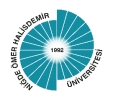 BOR MESLEK YÜKSEKOKULUSTAJYER ÜCRETLERİNE İŞSİZLİK FONU KATKISI BİLGİ FORMU02.12.2016 tarihli ve 6764 sayılı Kanun’un 48’inci maddesi ile 3308 Sayılı Mesleki Eğitim Kanununa eklenen Geçici 12 nci maddesi gereği; aday çırak ve çıraklar ile anılan Kanunun 18 nci madde hükümleri uyarınca işletmelerde mesleki eğitim gören, staj veya tamamlayıcı eğitime devam eden öğrencilere 25 inci maddenin birinci fıkrası kapsamında yapılacak ödemelerin asgari ücretin net tutarının %30 undan az olamayacağı ödenebilecek en az ücretin; yirmiden az personel çalıştıran işletmeler için üçte ikisi, yirmi ve üzerinde personel çalı şt ıran işletmeler için üçte birinin 4447 sayılı İşsizlik Sigortası Kanununun 53 üncü maddesinin üçüncü fıkrasının (B) bendinin (h) alt bendi için ayrılan tutardan Devlet katkısı olarak ödeneceği hüküm altına alınmıştır. Söz konusu hüküm kapsamında 3308 Sayılı Mesleki Eğitim Kanununa Göre İşletmelerde Mesleki Eğitim Gören Öğrencilerin Ücretlerinin Bir Kısmının İşsizlik Fonundan Karşılanmasına İlişkin Usul ve Esaslar yayımlanmı şt ır.Buna göre, yükseköğretim kurumlarında zorunlu staja tabi tutulan ve özel nitelikli i şletmelerde (Kamu Kurum ve Kuruluşları ile bunlara ait işletmelerde mesleki eğitim gören, staj yapan ve tamamlayıc ı e ğitime devam eden öğrenciler, staj yapacak işletme bulunamaması nedeniyle stajını  okulda  yapan öğrenciler ile  öğretim  programı gereği staj yapmak zorunda olmayan yükseköğretim kurumu öğrencilerinin yaptıkları stajlar bu kapsam dışıdır.) ücret karşılı ğı staj yapan öğrencilere ödenen ücretin yukarıda belirtilen kısmı İşsizlik Fonundan karşılanacakt ır. Devamsızlığı olan, hastalık izninde (raporlu) olan öğrencilerin bu günlere karşılık gelen ücretleri ödenmez. Dolayısı ile işveren bugünlerin ücretlerine tekabül eden ücret desteğinden faydalanamaz. Anılan ücretler her türlü vergiden müstesnadır.NOT: İşyerine devlet katkısının ödenebilmesi için, Öğrenciye ücret ödendiğine dair banka dekontu ile bu belgenin her ayın ilk iş gününde okulumuza ulaştırılması gerekmektedir. Dekont göndermeyen işyerlerine ödeme yapılamayacaktır.e-posta: …………………….. …@ohu.edu.tr fax: (0388) …………………… Tel : (388)……………. --------------------------------------------------------------------------------------------------------------------------------------ÖĞRENCİYE AİT BİLGİLER:ADI SOYADI : . . . . . . . . . . . . . . . . . . . . . . . . . . . . . . . . . . . . . . . . . . . . . .T.C. KİMLİK NO : . . . . . . . . . . . . . . . . . . . . . . . . . . . . . . . . . . . . . . . . . . . . . .DOĞUM TARİHİ : . . . . . . . . . . . . . . . . . . . . . . . . . . . . . . . . . . . . . . . . . . . . . .ÖĞRENCİ NO : . . . . . . . . . . . . . . . . . . . . . . . . . . . . . . . . . . . . . . . . . . . . . .BÖLÜM / PROGRAM : . . . . . . . . . . . . . . . . . . . . . . . . . . . . . . . . . . . . . . . . . . . . . .TELEFON : . . . . . . . . . . . . . . . . . . . . . . . . . . . . . . . . . . . . . . . . . . . . . .--------------------------------------------------------------------------------------------------------------------------------------İŞLETMEYE AİT BİLG İLER: İ ŞLETMENİN /F İRMANIN ADITELEFONFAKSADRESYETKİLİ AD SOYADİMZA / KAŞEÖĞRENCİ İŞLETMEDEN ÜCRET ALACAK MI?( Ö ğrenci Ücret Alacak İse Aşağıdaki Bilgileri Doldurunuz.)EVET HAYIRBANKA ADI, ŞUBE KODU ve İBAN NO:Staj Başlang ıçTarihiStaj Biti şTarihiSigorta BaşlangıçTarihiStaj Yaptı ğıGün SayısıDevam EtmediğiGünlerTalep EdilenDevletKatkısıİşletmedeÇalışanPersonelSayıs ı